Application Form for the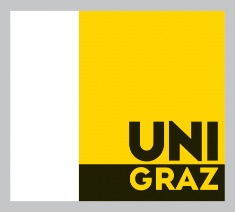 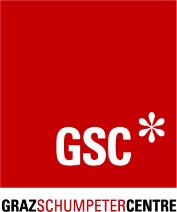 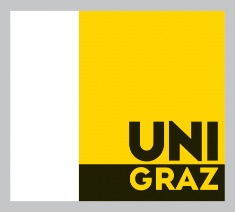 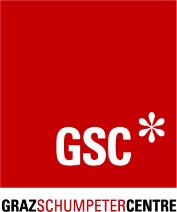 Graz Schumpeter Winter SchoolGraz, Austria, January 15-19, 2024Please complete the form in CAPITAL letters and send it to: schumpeter.centre@uni-graz.at Deadline: September 30, 2023Please make sure you send all relevant documents as described in the checklist at the end of this form!1 	Personal DetailsTitle (Mr/Ms/Mrs/Dr etc) .............................................................................................................Last Name ..................................................................................................................................First name(s) ..............................................................................................................................Address ..........................................................................................................................................................................................................................................................................................Telephone numbers (mobile, etc) ..............................................................................................E-mail .........................................................................................................................................Date of birth (dd/mm/yyyy) …. /…. / ……… 		   Country of birth .........................................................  Nationality ………………………………Country of permanent residence ...............................................................................................2 	Academic DetailsEducationName of university 			Programs of study 			Number of years…………………………………….      …………………………………..                      …………………………………………………………….      …………………………………..                      ……………………….…………………………………….      …………………………………..                      ……………………….Academic stays abroad......................................................................................................................................................................................................................................................................................................................................Professional experience......................................................................................................................................................................................................................................................................................................................................Professional objective(s)......................................................................................................................................................................................................................................................................................................................................Do you wish to present your work at the Winter School	Yes oNo oDo you wish to be assessed for academic credit	Yes oNo oIf yes, please consult your academic advisor to ensure this is possible.If you are currently working on a   PhD. thesis o/ research project o, please tick the appropriate box and indicate the (working) title:........................................................................................................................................................................................................................................................................................................3	DeclarationI understand that any deposit is non-refundable in the event of my cancelling after December 10, 2023. After this date, no refunds will be given unless medical or other profound evidence is provided as proof of being unable to attend.I understand that the organizers reserve the right to cancel or amend the Winter School for reasons of viability or due to any other unforeseen circumstances, in which case any fees paid will be refunded in full.I hereby confirm that my health and accident insurance is internationally valid.I understand that a registration to the Winter School (upon acceptance) implies that I have to attend all classes. If I want to gain ECTS credits for participating in the school, I also need to submit a final evaluation report, as well as a seminar paper and a presentation.Signature, place and date..............................................................................................ChecklistPlease send the following documents together with this  filled in and signed application form:􀀁CV (curriculum vitae)􀀁Letter of motivation (written by yourself)􀀁Copy of relevant pages from passport